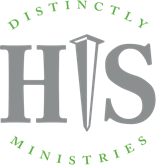 Distinct Mentoring @ O.W. Holmes
PUBLICITY RELEASE In consideration of acceptance as a participant in Distinct Mentoring @ O.W. Holmes (the “Event”), the undersigned participant agrees to the following Publicity Release (the “Release”)Publicity Release: I authorize Distinctly His Ministries and/or other parties involved with the Event to produce, reproduce, broadcast and otherwise use the photographs, films, videotapes, recordings, digital images, and other depictions, likeness or images of myself, in any media form, worldwide, in connection with my attendance at or participation in the Event, or any other endeavor, without permission, notification, or compensation, for unlimited duration. In the event that any portion of this Release is declared invalid, unlawful, or otherwise unenforceable by final judgment of any court of competent jurisdiction, we hereby agree that such determination shall not affect the balance of this Release, but this Release shall remain in full force and effect, as such invalid portion shall be deemed severable. I certify that I have carefully read, fully understand, and voluntarily agree to this Release. I understand its full legal effect and do hereby agree that I will be bound by said Release.Participant Name (first and last name) _________________________________         Relationship to Participant _____________________  Parent or Guardian Name _____________________________________________________________Parent or Guardian Signature ________________________________________________________Date ________/________/________